Chapel Road Primary SchoolMrs KylePrimary 4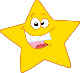 Stars Group Spelling Lists Chapel Road Primary SchoolMrs KylePrimary 4Stars Group Spelling Lists Learn your spellings on Monday, Tuesday and Wednesday night. If you don’t know the meaning of a word, look it up in a dictionary. On a Friday we will do dictation work. You will be asked to write a sentence using your spellings.Learn your spellings on Monday, Tuesday and Wednesday night. If you don’t know the meaning of a word, look it up in a dictionary. On a Friday we will do dictation work. You will be asked to write a sentence using your spellings.Learn your spellings on Monday, Tuesday and Wednesday night. If you don’t know the meaning of a word, look it up in a dictionary. On a Friday we will do dictation work. You will be asked to write a sentence using your spellings.Week CommencingMonday 11th September 2023Revise SATPIN soundsMondayanatitinTuesdaysatpattiptapWednesdaynantantinpinThursdayRevise spellings and keywordsWeek CommencingMonday 18th September 2023Cvc with ‘a’ vowelMondaybaddadhadmadTuesdaybagragbatmatWednesdaycanfanpanranThursdayRevise spellings and keywordsWeek CommencingMonday 25th   September 2023Cvc with ‘e’ vowelMondaybedredbeglegTuesdaydenhenmenpenWednesdaygetnetpetwetThursdayRevise spellings and keywordsWeek CommencingMonday 2nd   October 2023Cvc with ‘i’ vowel MondaydidlidsitfitTuesdaybintinpinwinWednesdayliptipsipnipThursdayRevise spellings and keywordsWeek CommencingMonday 9th   October 2023Cvc with ‘o” vowelMondayonofno notTuesdaygotdog hottopWednesdaycopmoptoppotThursdayRevise spellings and keywords